NAME: EZEH VICTOR ONYEDIKACHI MATRIC NUMBER: 19/SCI05/003DEPARMENT: MICROBIOLOGY COLLEGE: SCIENCESCOURSE: CHM102DATE: 30/04/2020TITILE: ASSIGNMENT ON CARBOXYLIC ACID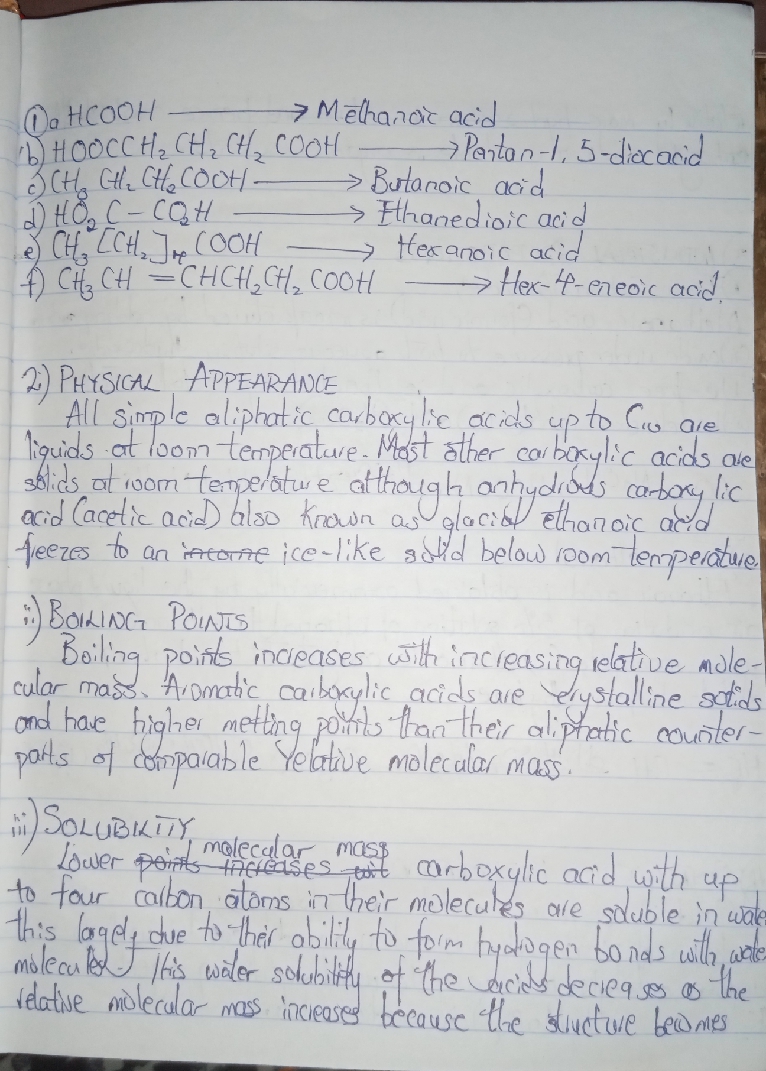 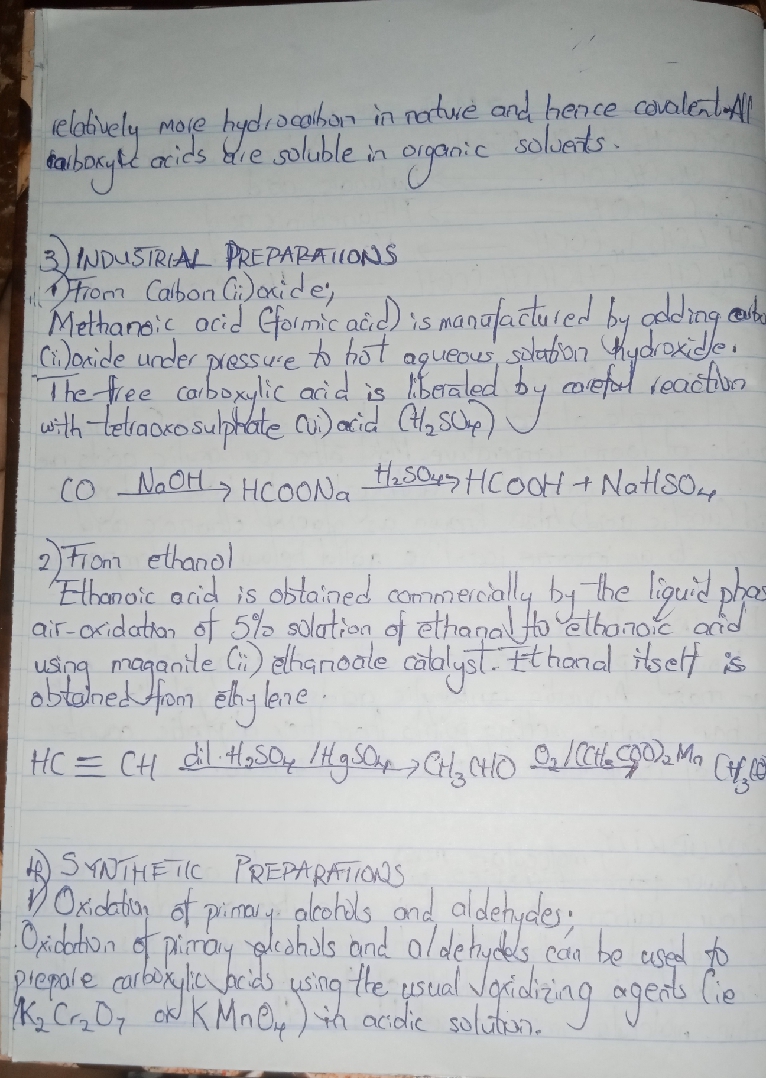 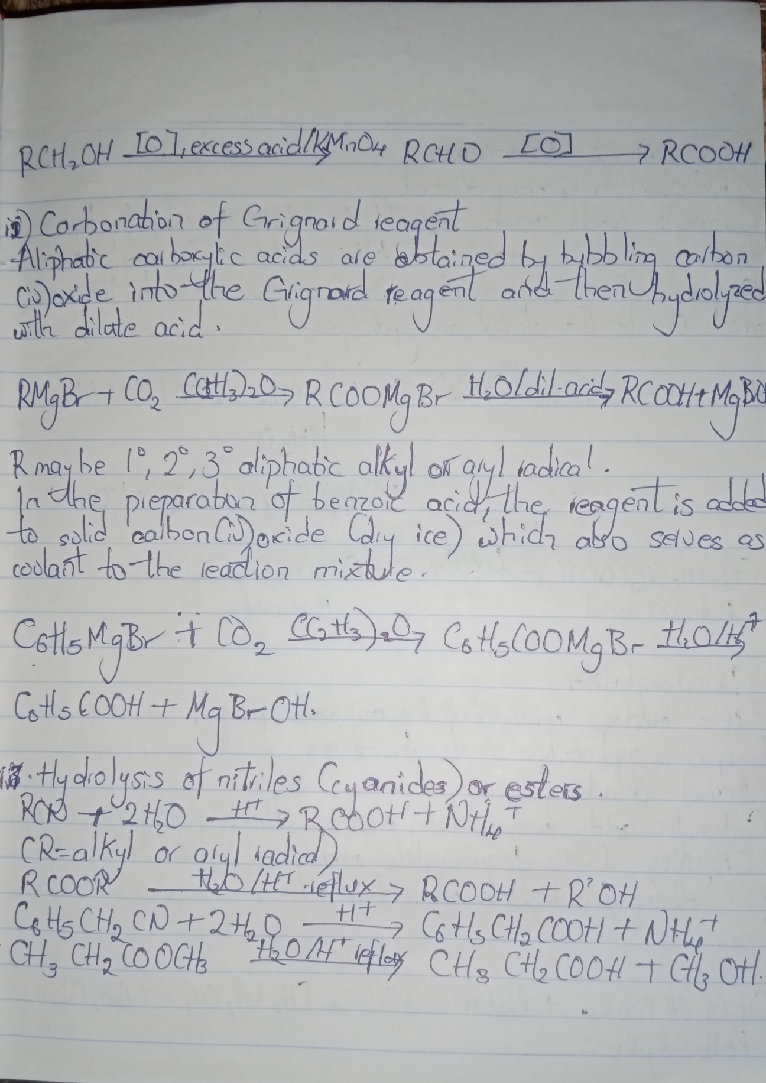 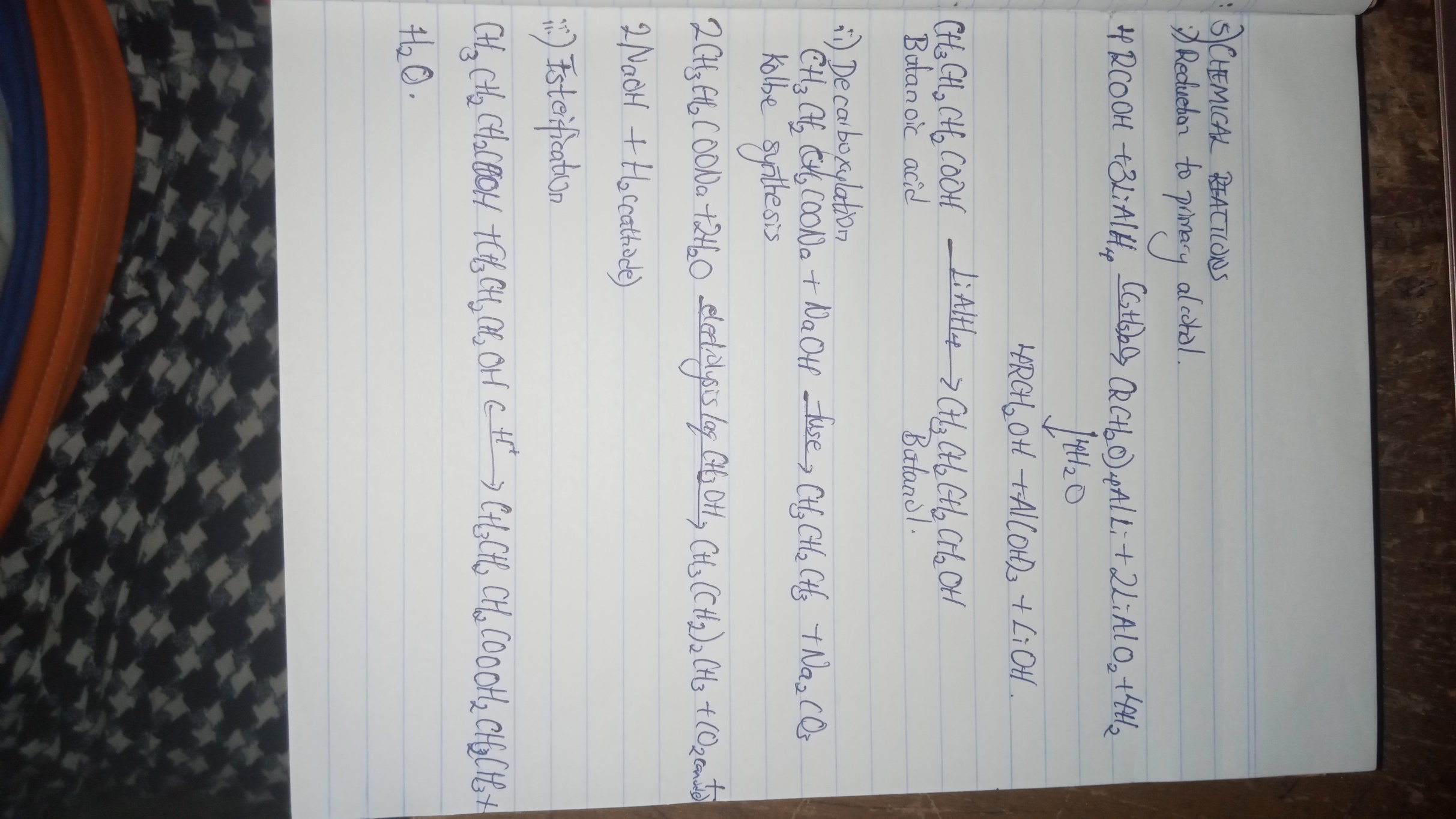 